  American Collegeof  Community Midwives    A professional organization for Community MidwivesNovember 22, 2009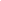 Every ThingYou ever wantedto know about Midwifery    but were afraid to ask!  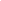 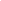 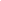 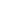 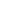 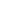 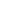 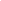 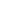 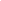 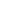 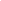 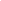 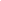 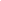 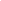 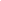 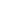 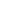 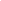 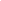     The Debate on Healthcare Policy Reform 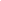 -- an exercise in Pseudo-Journalism --    includes Bibliography & References  Also Visit    www.healthcare2point0.com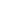     The Debate on Healthcare Policy Reform -- an exercise in Pseudo-Journalism --    includes Bibliography & References  Also Visit    www.healthcare2point0.com    The Debate on Healthcare Policy Reform -- an exercise in Pseudo-Journalism --    includes Bibliography & References  Also Visit    www.healthcare2point0.com       New View -- Historical background for how and why the US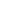 developed a profoundly dysfunction health care system  TWILIGHT SLEEP   ~ A Simple Account of New Discoveries in Painless Childbirth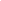 By Henry Smith Williams, B. Sc, MD, L.L.D ~ 191450-page Synopsis of original 120-page book ~Intro and best excerpts from all 8 chapters of this book Click here to download as   a WORD document:    TWILIGHT SLEEP  ( .doc)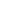        New View -- Historical background for how and why the USdeveloped a profoundly dysfunction health care system  TWILIGHT SLEEP   ~ A Simple Account of New Discoveries in Painless ChildbirthBy Henry Smith Williams, B. Sc, MD, L.L.D ~ 191450-page Synopsis of original 120-page book ~Intro and best excerpts from all 8 chapters of this book Click here to download as   a WORD document:    TWILIGHT SLEEP  ( .doc)       New View -- Historical background for how and why the USdeveloped a profoundly dysfunction health care system  TWILIGHT SLEEP   ~ A Simple Account of New Discoveries in Painless ChildbirthBy Henry Smith Williams, B. Sc, MD, L.L.D ~ 191450-page Synopsis of original 120-page book ~Intro and best excerpts from all 8 chapters of this book Click here to download as   a WORD document:    TWILIGHT SLEEP  ( .doc)  Best Evidence   for Maternity Care reform - Extensive archive     ~ for the scientific basis for physiological childbirth  as the universal standard of care for healthy women with normal pregnancies,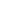 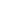 and the politics of obstetrical medicine.   Best Evidence   for Maternity Care reform - Extensive archive     ~ for the scientific basis for physiological childbirth  as the universal standard of care for healthy women with normal pregnancies,and the politics of obstetrical medicine.   Best Evidence   for Maternity Care reform - Extensive archive     ~ for the scientific basis for physiological childbirth  as the universal standard of care for healthy women with normal pregnancies,and the politics of obstetrical medicine.      The Distinction Between Midwifery & Medicine Care by faith gibson 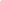      The Distinction Between Midwifery & Medicine Care by faith gibson      The Distinction Between Midwifery & Medicine Care by faith gibson   Responsible Midwifery for the 21st Century ~ part 1 (of 2)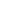 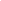 Prepared by faith Gibson, LM, CPM  for New Member of the Midwifery Advisory Council      Responsible Midwifery for the 21st Century ~ part 1 (of 2)Prepared by faith Gibson, LM, CPM  for New Member of the Midwifery Advisory Council      Responsible Midwifery for the 21st Century ~ part 1 (of 2)Prepared by faith Gibson, LM, CPM  for New Member of the Midwifery Advisory Council       Maternity Care  2.0 by Faith Gibson, LM - overview of issues & recommendations for evidence-based, physiological management of normal childbirth in healthy  women 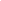 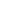 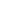    Maternity Care  2.0 by Faith Gibson, LM - overview of issues & recommendations for evidence-based, physiological management of normal childbirth in healthy  women    Maternity Care  2.0 by Faith Gibson, LM - overview of issues & recommendations for evidence-based, physiological management of normal childbirth in healthy  women    Synopsis of Childbirth Physiology May 2008   original document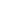 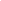 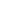 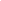  written by Faith Gibson to Fistula Foundation ~ Documentary "Walk to Beautiful"    Synopsis of Childbirth Physiology May 2008   original document written by Faith Gibson to Fistula Foundation ~ Documentary "Walk to Beautiful"    Synopsis of Childbirth Physiology May 2008   original document written by Faith Gibson to Fistula Foundation ~ Documentary "Walk to Beautiful"  Report on   BMJ study on PHB published in ObGynNews   ~    2005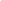 Safety of Planned Home Birth Attended by Professional Midwives  British Secretary of Health   May 2006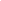 Promotes Planned Home Birth with Midwives   Home Birth Safety, Outcomes Comparable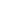 to Hospital Births for most pregnancies     BJOG: An International Journal of Obstetrics and Gynecology 2009;   Comparing perinatal mortality and severe perinatal morbiditybetween planned home and hospital births among low-riskwomen initiating labor in primary care.   Upright position during first stage of labor shortens labor time ~ 2009 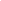  Report on   BMJ study on PHB published in ObGynNews   ~    2005Safety of Planned Home Birth Attended by Professional Midwives  British Secretary of Health   May 2006Promotes Planned Home Birth with Midwives   Home Birth Safety, Outcomes Comparableto Hospital Births for most pregnancies     BJOG: An International Journal of Obstetrics and Gynecology 2009;   Comparing perinatal mortality and severe perinatal morbiditybetween planned home and hospital births among low-riskwomen initiating labor in primary care.   Upright position during first stage of labor shortens labor time ~ 2009  Report on   BMJ study on PHB published in ObGynNews   ~    2005Safety of Planned Home Birth Attended by Professional Midwives  British Secretary of Health   May 2006Promotes Planned Home Birth with Midwives   Home Birth Safety, Outcomes Comparableto Hospital Births for most pregnancies     BJOG: An International Journal of Obstetrics and Gynecology 2009;   Comparing perinatal mortality and severe perinatal morbiditybetween planned home and hospital births among low-riskwomen initiating labor in primary care.   Upright position during first stage of labor shortens labor time ~ 2009       Faith Gibson, LM, CPM 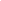 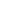 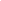 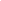 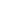 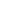 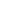 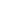 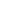 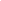 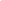 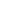 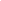 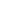 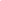 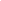 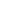 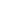   Palo Alto, California      Faith Gibson, LM, CPM   Palo Alto, California      Faith Gibson, LM, CPM   Palo Alto, California Click this cute picture of my grandson to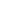     return to College of Midwives' home page 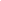 